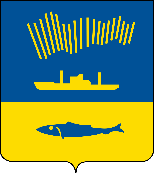 АДМИНИСТРАЦИЯ ГОРОДА МУРМАНСКАП О С Т А Н О В Л Е Н И Е    .   .                                                                                                                  №       В соответствии с Федеральными законами от 06.10.2003 № 131-ФЗ                     «Об общих принципах организации местного самоуправления в Российской Федерации», от 27.07.2010 № 210-ФЗ «Об организации предоставления государственных и муниципальных услуг», постановлением Правительства Российской Федерации от 11.03.2010 № 138 «Об утверждении Федеральных правил использования воздушного пространства Российской Федерации», приказом Минтранса России от 16.01.2012 № 6 «Об утверждении Федеральных авиационных правил «Организация планирования использования воздушного пространства Российской Федерации», Уставом муниципального образования город Мурманск, постановлениями администрации города Мурманска                            от 26.02.2009 № 321 «О порядке разработки и утверждения административных регламентов предоставления муниципальных услуг в муниципальном образовании город Мурманск», от 30.05.2012 № 1159 «Об утверждении реестра услуг, предоставляемых по обращениям заявителей в муниципальном образовании город Мурманск», от 20.08.2018 № 2704 «Об утверждении положения о выдаче разрешения на выполнение авиационных работ, парашютных прыжков, демонстрационных полетов воздушных судов, полетов беспилотных летательных аппаратов, подъемов привязных аэростатов над территорией муниципального образования город Мурманск, а также посадок (взлетов) на расположенные в границах муниципального образования город Мурманск площадки, сведения о которых не опубликованы в документах аэронавигационной информации», постановлением Губернатора Мурманской области от 10.04.2023 № 39-ПГ «О некоторых мерах по реализации Указа Президента Российской Федерации от 19.10.2022 №757 «О мерах, осуществляемых в субъектах Российской Федерации в связи с Указом Президента Российской Федерации от 19 октября 2022 г. № 756»                                            п о с т а н о в л я ю: 1. Внести в приложение к постановлению администрации города Мурманска от 26.08.2019 № 2867 «Об утверждении административного регламента предоставления муниципальной услуги «Выдача разрешения на выполнение авиационных работ, парашютных прыжков, демонстрационных полетов воздушных судов, полетов беспилотных летательных аппаратов, подъемов привязных аэростатов над территорией муниципального образования город Мурманск, а также посадок (взлетов) на расположенные в границах муниципального образования город Мурманск площадки, сведения о которых не опубликованы в документах аэронавигационной информации» следующие изменения:1.1. В пункте 2.6.1. слова «чем за 30 дней» заменить словами «10 рабочих дней».1.2. Пункт 2.6.2 дополнить новым подпунктом 14 следующего содержания:«14) иные документы, предусмотренные действующими нормативными-правовыми актами Правительства Российской Федерации, органов исполнительной власти Мурманской области.».1.3. В пункте 2.7.2. добавить новый абзац следующего содержания:«- запрет на выполнение авиационных работ, парашютных прыжков, демонстрационных полетов воздушных судов, полетов беспилотных летательных аппаратов, подъемов привязных аэростатов в соответствии                                    с действующими нормативными-правовыми актами Правительства Российской Федерации, органов исполнительной власти Мурманской области.».1.4. Абзац 2 подпункта 3.4.5. изложить в следующей редакции:«Решение о выдаче разрешения (об отказе в выдаче разрешения) принимается в срок не более 7 рабочих дней со дня регистрации заявления о предоставлении муниципальной услуги.».2. Отделу информационно-технического обеспечения и защиты информации администрации города Мурманска (Кузьмин А.Н.) разместить настоящее постановление на официальном сайте администрации города Мурманска в сети Интернет.3. Редакции газеты «Вечерний Мурманск» (Сирица Д.В.) опубликовать настоящее постановление.4. Настоящее постановление вступает в силу со дня официального опубликования.5. Контроль за выполнением настоящего постановления возложить                  на заместителя главы администрации города Мурманска – председателя комитета по развитию городского хозяйства Гутнова А.В.Глава администрации города Мурманска				                                    Ю.В. Сердечкин